Положение об организации охраны здоровья обучающихся ГБПОУ РО «ККПТ»1. Общие положенияНастоящее положение определяет направления и организационные мероприятия по охране здоровья обучающихся ГБПОУ РО «Красносулинский колледж промышленных технологий».Настоящее положение разработано в соответствии с:Конституцией РФ ст. 41, п. 1-3.;Конвенцией по правам ребенка, ст. 6, п. 1,2, ст. 19;• Гражданским кодексом РФ, гл.59, ст. 1064 «Общие основания ответственности за причинение вреда, ст. 1065 Предупреждение причинения вреда;Семейным кодексом РФ раздел 4, гл. 12, ст. 63, 65 «Права родителей по воспитанию и образованию детей;Федеральным законом «Об образовании в Российской Федерации» №273-ФЗ от 29 декабря 2012 г. (ч. 4 ст. 41);Федеральным законом "Об основах охраны здоровья граждан в Российской Федерации" № 323-ФЗ от 21 ноября 2011 г. (ч. 2 ст. 21, ч. 2 ст. 46, ч. 1 ст.54);• Федеральным законом «Об основных гарантиях прав ребенка в РФ» 24.07.98 № 124-ФЗ;приказом Минздрава России от 10.08.2017 № 514H "О Порядке проведения профилактических медицинских осмотров несовершеннолетних";приказом Министерства образования и науки Российской Федерации от 27.06.2017 г. № 602 «Об утверждении порядка расследования и учета несчастных случаев с обучающимися во время пребывания в организации, осуществляющей образовательную деятельность»;приказом Министерства здравоохранения РФ от 5.11.2013 г. № 822н «Об утверждении Порядка оказания медицинской помощи несовершеннолетним, в том числе в период обучения и воспитания в образовательных организациях»;• приказом Минобразования РФ от 15.01.2002 № 76 «О создании безопасных условий жизнедеятельности обучающихся в образовательных учреждениях»;постановлением Главного государственного санитарного врача РФ от 27.10.2020 № 32 Об утверждении санитарно-эпидемиологических правил и норм СанПиН 2.3/2.4.3590-20 "Санитарно-эпидемиологические требования к организации общественного питания населения";письмом Министерства здравоохранения РФ от 29.01.2018 г. № 15-2/10/2-490;Уставом ГБПОУ РО «ККПТ», локальными актами ГБПОУ РО «ККПТ».2. Требования к организации здоровья обучающихсяОхрана здоровья обучающихся в Колледже осуществляется в соответствии со следующими основными требованиями:целостность системы формирования культуры здорового и безопасного образа жизни обучающихся колледжа, осваивающих основные образовательные программы среднего профессионального образования по очной форме получения образования;соответствие инфраструктуры колледжа условиям здоровьесбережения обучающихся;рациональная организация образовательного процесса;организация физкультурно-оздоровительной и спортивно-массовой работы в колледже;организация системы просветительской и методической работы с участниками образовательного процесса по вопросам здорового и безопасного образа жизни;организация профилактики употребления психоактивных веществ обучающимися;комплексное сопровождение системы формирования культуры здорового и безопасного образа жизни обучающихся;мониторинг сформированности культуры здорового и безопасного образа жизни обучающихся.3. Охрана здоровья обучающихсяОхрана здоровья обучающихся в колледже, в том числе инвалидов и лиц с ОВЗ включает в себя:1) Оказание первичной медико-санитарной помощи в порядке, установленном законодательством в сфере охраны здоровья.Оказание первичной медико-санитарной помощи обучающимся осуществляется на основании договора о взаимодействии при организации медицинского обслуживания обучающихся.2) Организацию питания обучающихся. В колледже организовано питание обучающихся.3) Определение оптимальной учебной, внеучебной нагрузки, режима учебных занятий и продолжительности каникул.Учебная нагрузка устанавливается на основе санитарно-эпидемиологических требований к условиям и организации обучения в колледже, а также в соответствии с федеральными государственными образовательными стандартами среднего профессионального образования, и не может превышать 36 академических часов в неделю (при очной форме обучения). Продолжительность каникул, предоставляемых обучающимся в процессе освоения ими учебных программ, составляет от семи до десяти недель в учебном году, в том числе не менее двух недель в зимний период.4) Пропаганду и обучение навыкам здорового образа жизни, требованиям охраны труда. При пропаганде здорового образа жизни среди обучающихся используются устный, печатный, наглядный (изобразительный) и комбинированный методы:метод устной пропаганды включает проведение лекций, бесед, викторин и т.п.;метод печатной пропаганды включает подготовку (изготовление) статей, листовок, памяток, брошюр и т.п.;метод комбинированной пропаганды сочетает в себе устную и печатную пропаганду. Обучение обучающихся навыкам здорового образа жизни, требованиям охраны труда осуществляется в рамках занятий по безопасности жизнедеятельности, физической культуре, мероприятий воспитательного характера, культурно-массовой работе.В целях пропаганды здорового образа жизни создан информационный стенд, отражающий работу колледжа в этом направлении.Обучение навыкам здорового образа жизни, требованиям охраны труда проходит в рамках освоения учебных дисциплин Физическая культура, обеспечение безопасности жизнедеятельности, безопасность жизнедеятельности, регулярных инструктажах обучающихся.Контроль осуществляет заместитель директора по воспитательной работе.5) Организацию и создание условий для профилактики заболеваний и оздоровления обучающихся, для занятия ими физической культурой и спортом.Профилактика заболеваний среди обучающихся Колледжа представляет собой комплекс медицинских и немедицинских мероприятий предупредительно-оздоровительного характера.Профилактика заболеваний включает физкультурно-оздоровительную деятельность, профилактические осмотры, вакцинацию, гигиеническое воспитание и санитарно-просветительскую работу.Колледж обеспечивает поддержание благоприятного для здоровья микроклимата в учебных помещениях.Соблюдаются нормы двигательной активности при организации образовательного процесса в соответствии с требованиями санитарных правил.Соблюдается здоровьесберегающий режим обучения при использовании технических средств обучения, информационно-коммуникационных технологий, в соответствии с требованиями санитарных правил. Проводится физкультурно-оздоровительная и спортивно-массовая работа в соответствии с планом работы колледжа на текущий учебный год. Контроль осуществляют заместитель директора по воспитательной работе. 6) Прохождение обучающимися в соответствии с законодательством Российской Федерации медицинских осмотров, в том числе профилактических медицинских осмотров, в связи с занятиями физической культурой и спортом, и диспансеризации.Периодический медицинский осмотр и диспансеризация обучающихся проводится с целью динамического и более углубленного наблюдения за состоянием их здоровья, своевременного выявления заболеваний. Прохождение обучающимися в соответствии с законодательством Российской Федерации медицинских осмотров, в том числе профилактических медицинских осмотров, в связи с занятиями физической культурой и спортом осуществляется в соответствии с приказом Минздрава России от 10.08.2017 № 514н "О Порядке проведения профилактических медицинских осмотров несовершеннолетних» и приказом Министерства здравоохранения РФ от 5 ноября 2013 г. № 822н утверждении порядка оказания медицинской помощи несовершеннолетним, в том числе в период обучения и воспитания в образовательных организациях.7) Профилактику и запрещение курения, употребления алкогольных, слабоалкогольных напитков, пива, наркотических средств и психотропных веществ, их прекурсоров и аналогов и других одурманивающих веществ. На территории колледжа запрещено курение, употребление алкогольных и слабоалкогольных напитков, пива, наркотических средств и психотропных веществ, их прекурсоров и аналогов и других одурманивающих средств. На территории прилегающей к зданию колледжа размещены знаки, запрещающие курение.Осуществляются административные и организационные меры с использованием технических и программно-аппаратных средств в целях исключения доступа к информации во время нахождения в колледже, пропагандирующей употребление наркотических средств и психотропных веществ, алкоголя через:- фильтрацию с помощью безопасного браузера;- фильтрацию с помощью антивирусных программ.В целях профилактики с обучающимися колледжа ежегодно проводятся беседы сотрудников комиссии по делам несовершеннолетних с привлечением медицинского работника. На организационных и родительских собраниях заместителем директора учебной части и заместителем директора по воспитательной работе проводятся беседы по предупреждению нарушения правил внутреннего распорядка. При выявлении факта нарушения обучающимися правил внутреннего распорядка проводится заседание дисциплинарной комиссии с приглашением родителя (законного представителя) несовершеннолетнего обучающегося и накладывается взыскание в установленном порядке.8) Обеспечение безопасности обучающихся во время пребывания в колледже.В целях безопасности обучающихся, профилактики несчастных случаев в образовательной среде в колледже создаются условия для осуществления безопасной учебной деятельности, обеспечиваются высокий уровень подготовки преподавательского состава. Для обеспечения безопасности обучающихся во время пребывания в колледже организована охрана помещений колледжа:пост круглосуточной охраны;тревожная кнопка;-видеонаблюдение внутреннее и наружное;- охранно-пожарная сигнализация и огнетушители;- разработаны и утверждены в установленном порядке инструкции по действиям обучающихся и работников колледжа в чрезвычайных ситуациях, инструкции по обеспечению безопасности при проведении массовых мероприятий и выездных мероприятий.В установленном порядке проводится инструктаж обучающихся и педагогических работников, ведутся журналы инструктажа; Ежеквартально проводятся учебные занятия по эвакуации обучающихся и работников колледжа в случае возникновения чрезвычайной ситуации.9) Профилактику несчастных случаев с обучающимися во время пребывания в колледже.Во всех учебных кабинетах размещены инструкции по безопасности и охране труда. В установленном порядке проводится инструктаж обучающихся и педагогических работников, ведутся журналы инструктажа. Все педагогические работники колледжа проходят обучение и проверку знаний в области охраны труда в установленном порядке. Расследование и учет несчастных случаев с обучающимися, произошедшими во время их пребывания в колледже, оформляется в Журнале регистрации несчастных случаев с обучающимися и актами, в соответствии с приказом Министерства образования и науки Российской Федерации от 27 июня 2017 г. № 602 утверждении порядка расследования и учета несчастных случаев с обучающимися во время пребывания в организации, осуществляющей образовательную деятельность».Контроль осуществляет заместитель директора колледжа по воспитательной работе.10) Проведение санитарно-противоэпидемических и профилактических мероприятий. Проведение санитарно-противоэпидемических и профилактических мероприятий включает комплекс действий, направленных на охрану здоровья обучающихся и включает в себя- соответствие состояния учебно-материальной базы колледжа и содержания территории, здания и помещений, а также и их оборудования (для водоснабжения, канализации, вентиляции, освещения) требованиям санитарных правил и норм, требованиям пожарной безопасности, охраны труда;оснащение учебных аудиторий, лабораторий, спортивных сооружений необходимым оборудованием и инвентарем в соответствии с требованиями санитарных правил и норм, федеральных государственных образовательных стандартов, условий освоения образовательных программ;обеспечение учебных аудиторий, лабораторий, спортивного зала и других помещений для пребывания обучающихся естественной и искусственной освещенностью, воздушно-тепловым режимом в соответствии с требованиями санитарных правил и норм;оснащение в соответствии с требованиями санитарных правил и норм помещений для работы медицинского персонала;- обеспечение необходимым количеством средств, материалов и оборудования для систематического проведения дезинфекции, дезинсекции, дератизации объектов колледжа;сбор и своевременная утилизация мусора, надлежащее содержание уборочного инвентаря;проведение среди обучающихся санитарно-просветительной работы, направленной на разъяснение причин возникновения инфекционных заболеваний и мер по их предупреждению;- обучение и пропаганда здорового образа жизни, строгое соблюдение правил личной и общественной гигиены.11) Обучение педагогических работников навыкам оказания первой помощи.Все педагогические работники при приеме на работу проходят обучение навыкам оказания первой помощи в рамках обучения и проверки знаний в области охраны труда.В течение первого года работы педагогические работники проходят обучение навыкам первой помощи в организации, имеющей лицензию на обучение навыкам первой помощи. Все педагогические работники колледжа прошли курсы по оказанию первой медицинской помощи.12) Организация охраны здоровья обучающихся (за исключением оказания первичной медико-санитарной помощи, прохождения медицинских осмотров и диспансеризации) в колледже.Колледж обеспечивает:1) наблюдение за состоянием здоровья обучающихся;2) проведение санитарно-гигиенических, профилактических и оздоровительных мероприятий, обучение и воспитание в сфере охраны здоровья граждан в Российской Федерации;соблюдение государственных санитарно-эпидемиологических правил и нормативов;расследование и учет несчастных случаев с обучающимися во время пребывания в колледже.4. Психолого-педагогическая и социальная помощь4.1. Психолого-педагогическая и социальная помощь оказывается специалистами психологической службы колледжа обучающимся, испытывающим трудности в освоении образовательных программ, развитии и социальной адаптации.4.2 Психолого-педагогическая социальная помощь включает в себя:- создание благоприятного эмоционально-психологического климата на учебных занятиях, учебной и производственной практиках, во время организации и проведения вне учебных мероприятий;- помощь в социально-психологической адаптации обучающихся к условиям обучения в колледже;содействие формированию у обучающихся адекватной самооценки, познавательной мотивации;психолого-педагогическое консультирование обучающихся, их родителей (законных представителей) и педагогических работников;помощь обучающимся в получении профессии, трудоустройстве и социальной адаптации;психолого-педагогическая помощь в адаптации и психологическое сопровождение обучения обучающихся инвалидов и с ограниченными возможностями здоровья (ВОЗ);- содействие развитию у обучающихся ответственности за свою жизнь;- содействие развитию у обучающихся навыков психологической саморегуляции и стрессоустойчивости;развитие личностного и профессионального потенциала посредством активизации самопознания и саморазвития;развитие у обучающихся коммуникативной компетентности;оказание психологической помощи и поддержки всем участникам образовательного процесса;обучение преподавательского состава психологическим и психолого-педагогическим методам и приемам работы с обучающимися.5. Организация деятельности5.1 Текущая деятельность ОУ определяется планом работы по охране здоровья.5.2. План работы составляется на начало учебного года и утверждается директором колледжа.5.3. Проведение санитарно-эпидемиологических мероприятий. 5.4. Организация контроля за ведением установленной нормативными правовыми актами в области охраны здоровья граждан медицинской документации и отчетности.5.5. Организация и проведение профилактических прививок обучающихся. 5.6. Проведение методической и просветительской работы по укреплению здоровья и профилактике заболеваний, пропаганде здорового образа жизни.5.7. Реализация дополнительных образовательных программ, ориентированных на формирование ценности здоровья и здорового образа жизни, которые реализуются как в урочной, так и во внеурочной деятельности;5.8. Соблюдение санитарных норм, предъявляемых к организации образовательного процесса (объем нагрузки по реализации основных и дополнительных образовательных программ, время на самостоятельную учебную работу, время отдыха, удовлетворение потребностей обучающихся в двигательной активности), в том числе при введении в образовательный процесс педагогических инноваций;5.9. Использование форм, методов обучения и воспитания, педагогических (в том числе здоровьесберегающих) технологий, адекватных возрастным возможностям и особенностям обучающихся;5.10. Соблюдение норм двигательной активности при организации образовательного процесса в соответствии с требованиями санитарных правил;5.11. Соблюдение здоровьесберегающего режима обучения и воспитания, в том числе при использовании технических средств обучения, информационно-коммуникационных технологий, в соответствии с требованиями санитарных правил;5.12. Учет индивидуальных особенностей развития обучающихся, при организации образовательного процесса;Обеспечение благоприятных психологических условий образовательной среды (демократичность и оптимальная интенсивность образовательной среды, благоприятный эмоционально-психологический климат, содействие формированию у обучающихся адекватной самооценки, познавательной мотивации).Организация физкультурно-оздоровительной работы с обучающимися; Организация физкультурных и спортивных мероприятий.Осуществление комплексного подхода в оказании психолого-педагогической, медико-социальной поддержки различных групп обучающихся;Осуществление взаимодействия образовательного учреждения с органами исполнительной власти, правоохранительными органами, научными учреждениями, учреждениями дополнительного образования детей, культуры, физической культуры и спорта, здравоохранения и другими заинтересованными организациями по вопросам охраны и укрепления здоровья, безопасного образа жизни обучающихся.6. Заключительные положенияСрок действия положения не ограничен.При изменении законодательства в акт вносятся изменения в установленном законом порядке.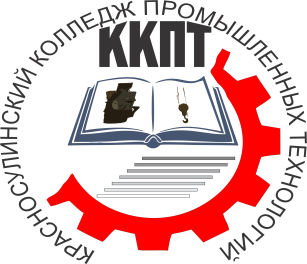 МИНИСТЕРСТВО ОБЩЕГО И ПРОФЕССИОНАЛЬНОГО ОБРАЗОВАНИЯ РОСТОВСКОЙ ОБЛАСТИ  ГОСУДАРСТВЕННОЕ БЮДЖЕТНОЕ ПРОФЕССИОНАЛЬНОЕ ОБРАЗОВАТЕЛЬНОЕ УЧРЕЖДЕНИЕ РОСТОВСКОЙ ОБЛАСТИ«Красносулинский колледж промышленных технологий»Рассмотренона заседании Совета колледжапротокол №__от «___»_________20 _ г.УТВЕРЖДАЮДиректор ГБПОУ РО «ККПТ»___________ Г. Ю. Вакулина «___» _____________20 _ г.